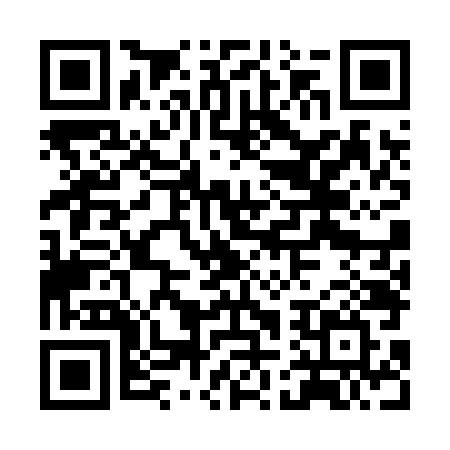 Prayer times for Zvornik, Bosnia-HerzegovinaMon 1 Jul 2024 - Wed 31 Jul 2024High Latitude Method: NonePrayer Calculation Method: Muslim World LeagueAsar Calculation Method: ShafiPrayer times provided by https://www.salahtimes.comDateDayFajrSunriseDhuhrAsrMaghribIsha1Mon2:385:0312:484:558:3210:452Tue2:395:0412:484:558:3110:453Wed2:405:0512:484:558:3110:444Thu2:415:0512:484:558:3110:435Fri2:425:0612:484:558:3110:426Sat2:435:0712:484:558:3010:417Sun2:455:0712:494:558:3010:408Mon2:465:0812:494:558:2910:399Tue2:485:0912:494:558:2910:3810Wed2:495:1012:494:558:2810:3711Thu2:515:1012:494:558:2810:3612Fri2:525:1112:494:558:2710:3513Sat2:545:1212:494:558:2710:3414Sun2:565:1312:504:558:2610:3215Mon2:575:1412:504:558:2510:3116Tue2:595:1512:504:558:2410:2917Wed3:015:1612:504:558:2410:2818Thu3:025:1712:504:548:2310:2619Fri3:045:1712:504:548:2210:2520Sat3:065:1812:504:548:2110:2321Sun3:085:1912:504:548:2010:2222Mon3:105:2012:504:538:1910:2023Tue3:115:2112:504:538:1810:1824Wed3:135:2312:504:538:1710:1725Thu3:155:2412:504:538:1610:1526Fri3:175:2512:504:528:1510:1327Sat3:195:2612:504:528:1410:1128Sun3:215:2712:504:518:1310:0929Mon3:235:2812:504:518:1210:0830Tue3:255:2912:504:518:1110:0631Wed3:265:3012:504:508:0910:04